TAHOE REGIONAL PLANNING AGENCYADVISORY PLANNING COMMISSIONNOTICE OF MEETING               NOTICE IS HEREBY GIVEN that on Wednesday, November 8, 2023, commencing at 9:30 a.m., on Zoom and at the Tahoe Regional Planning Agency, 128 Market Street, Stateline, NV the Advisory Planning Commission of the Tahoe Regional Planning Agency will conduct its regular meeting. The agenda is attached hereto and made part of this notice.   To participate in any TRPA Advisory Planning Commission meeting please go to the Calendar on the www.trpa.gov homepage and select the link for the current meeting. Members of the public may also choose to listen to the meeting by dialing the phone number and access code posted on our website. November 1, 2023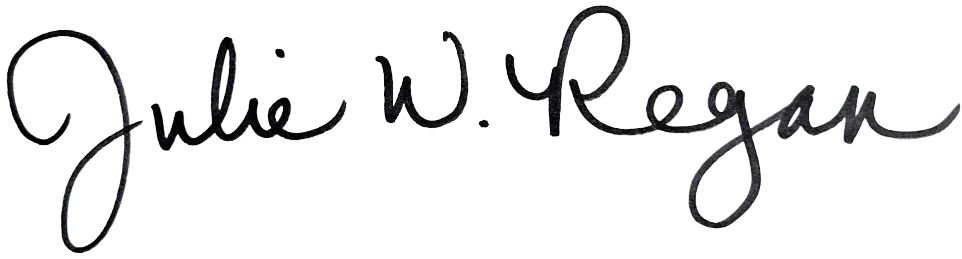       Julie W. Regan Executive DirectorTAHOE REGIONAL PLANNING AGENCYADVISORY PLANNING COMMISSIONTRPA and Zoom                                   	                    November 8, 2023                                                                                                                                                     9:30 a.m. AGENDAI.            CALL TO ORDER AND DETERMINATION OF QUORUM	        II.		APPROVAL OF AGENDA  III.           PUBLIC INTEREST COMMENTS All items on this agenda are action items unless otherwise noted. Items on the agenda, unless designated for a specific time, may not necessarily be considered in the order in which they appear and may, for good cause, be continued until a later date.  Written Public Comment: Members of the public may email written public comments to ‘publiccomment@trpa.gov’. We encourage you to submit written comments (email, mail, or fax) in advance of the meeting date to give our staff adequate time to organize, post, and distribute your input to the appropriate staff and representatives. Written comments received by 4 p.m. the day before a scheduled public meeting will be distributed and posted to the TRPA website before the meeting begins. TRPA does not guarantee written comments received after 4 p.m. the day before a meeting will be distributed and posted in time for the meeting. Late comments may be distributed and posted after the meeting. Please include the meeting information and agenda item in the subject line. For general comments to representatives, include “General Comment” in the subject line. Verbal Public Comment: Public comments at the meeting should be as brief and concise as possible so that all who wish to participate may do so; testimony should not be repeated. The Chair of the Board shall have the discretion to set appropriate time allotments for individual speakers (usually 3 minutes for individuals and group representatives as well as for the total time allotted to oral public comment for a specific agenda item). No extra time for participants will be permitted by the ceding of time to others. Written comments of any length are welcome. In the interest of efficient meeting management, the Chairperson reserves the right to limit the duration of each public comment period to a total of 1 hour. Public comment will be taken for each appropriate action item at the time the agenda item is heard and a general public comment period will be provided at the end of the meeting for all other comments including agendized informational items. Accommodation: TRPA will make reasonable efforts to assist and accommodate physically handicapped persons that wish to participate in the meeting. Please contact Tracy Campbell at (775) 589-5257 if you would like to participate in the meeting and are in need of assistance. The meeting agenda and staff reports will be posted at https://www.trpa.gov/meeting-materials no later than 7 days prior to the meeting date. For questions please contact TRPA admin staff at virtualmeetinghelp@trpa.gov or call (775) 588-4547.DISPOSITION OF MINUTES                                                                                                            Page 5V.	       PUBLIC HEARINGSPhase 2 Housing Amendments, including proposed                  Discussion and            Page 27changes to Code of Ordinances Chapter 13, Area Plans;           Possible Action/Chapter 36, Design Standards; Chapter 37, Height;                   Recommendation  Chapter 31, Density; Chapter 30, Land Coverage; Chapter 34, Parking Policies; Chapter 52, Bonus Unit Incentive Program and Chapter 90, Definitions; and changes to the Goals and Policies, Land Use and Housing Sections that would only apply to projects applying for deed-restricted bonus units        PLANNING MATTERSPresentation on 2020 U.S. Census demographics for                Informational Only    Page 129                      the Tahoe Region and Other Available DataVII.	REPORTSA.    Executive Director			 	                              Informational Only   Tahoe in Brief – Governing Board Monthly Report			   Informational Only    Page 131Upcoming Topics			    Informational Only		B. 	General Counsel                                                                                Informational Only 	APC Members                                                                                    Informational Only        VIII.	PUBLIC COMMENTIX.         ADJOURNMENT 